长春工程学院高等学历继续教育关于2023级函授生第二学年学费缴费的通知关于学制及学费缴费方式：专升本学制2.5年，学费1600元/年，共计4000元，分三次缴费；高升专学制2.5年，学费1480元/年，共计3700元，分三次缴费；高升本，学制5年，学费1600元/年，共计8000元，分五次缴费。学费按学年缴费，当前为第二学年，需缴纳第二学年学费，第二学年学费缴费时间为2024年3月1日-3月30日。缴费方式：扫右方二维码，并关注“长工程财务平台”，点击下方“学生服务”--“成人教育缴费”--“成教生缴费”进入学生缴费界面，输入姓名和身份证号核对信息后，即可进行相关缴费。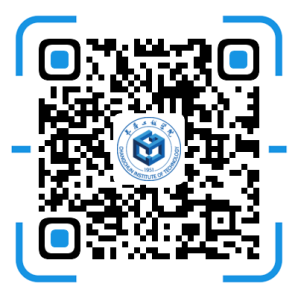 缴费票据：开具的缴费发票均为电子票据，可以微信搜索“电子票夹”小程序使用电子票夹，根据自己姓名和学号即可随时查看、下载和报销使用。长春工程学院继续教育学院                               2024年1月1日